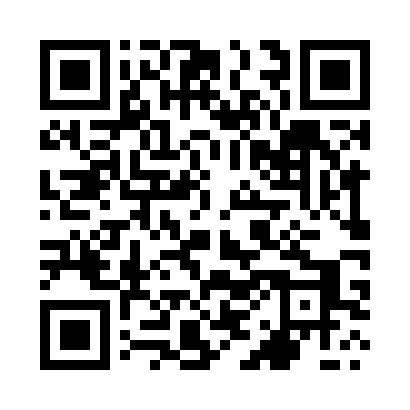 Prayer times for Zawoj, PolandWed 1 May 2024 - Fri 31 May 2024High Latitude Method: Angle Based RulePrayer Calculation Method: Muslim World LeagueAsar Calculation Method: HanafiPrayer times provided by https://www.salahtimes.comDateDayFajrSunriseDhuhrAsrMaghribIsha1Wed2:525:0812:275:327:479:542Thu2:495:0612:275:337:499:563Fri2:465:0512:275:347:509:594Sat2:435:0312:275:357:5210:015Sun2:415:0112:275:367:5310:046Mon2:385:0012:275:367:5510:077Tue2:354:5812:275:377:5610:098Wed2:324:5712:275:387:5810:129Thu2:294:5512:275:397:5910:1510Fri2:254:5412:275:408:0010:1711Sat2:224:5212:275:418:0210:2012Sun2:194:5112:275:428:0310:2313Mon2:164:4912:275:428:0510:2614Tue2:134:4812:275:438:0610:2815Wed2:114:4712:275:448:0710:3116Thu2:104:4512:275:458:0910:3417Fri2:104:4412:275:468:1010:3618Sat2:094:4312:275:468:1110:3619Sun2:094:4112:275:478:1310:3720Mon2:084:4012:275:488:1410:3721Tue2:084:3912:275:498:1510:3822Wed2:084:3812:275:498:1610:3923Thu2:074:3712:275:508:1810:3924Fri2:074:3612:275:518:1910:4025Sat2:064:3512:275:528:2010:4026Sun2:064:3412:275:528:2110:4127Mon2:064:3312:275:538:2210:4128Tue2:064:3212:285:548:2310:4229Wed2:054:3112:285:548:2410:4230Thu2:054:3112:285:558:2510:4331Fri2:054:3012:285:568:2710:43